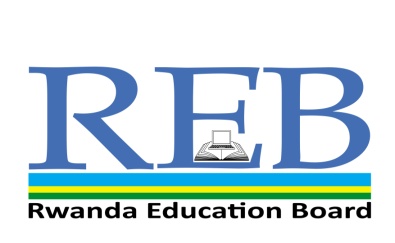 P5 END OF YEAR EXAMINATIONS, 2019SUBJECT:  ENGLISHINSTRUCTIONSDon’t open this question paper until you are told to do so. All questions are compulsory.This paper has FOUR sections: A, B,CandDSECTION A: Composition				   (10 marks)SECTION B: Grammar                                              (40 marks)SECTION C: Vocabulary                                    	      (40 marks)SECTION D: Comprehension				      (10 marks)Read each question carefully before answering it.Answer the questions in the space provided on this question paper.Use only a blue or black pen.……………………………………………………………………………………..SECTION A: COMPOSITION(10 marks)Write a letter to your friend inviting him/her to visit you in the coming holidays. Mention some interesting things you will do with him/her. Show important places where you will go with him/her in your area.…………………………….......................................................................................................................................................................................................................................................................................................................................................................................................................................................................................................................................................................................................................................................................................................................................................................................................................................................................................................................................................................................................................................................................................................................................................................................................................SECTION B: GRAMMAR(40 marks)Use the correct degree of adjective to complete the sentences correctly.(6 marks)Keza is the …………………………………………………………………………….girl in our school. ( beautiful)Action speaks ……………………………………………………… than words.(loud)He is the …………………………………………………………………boy in the class. (handsome)Uganda is ……………………………………………..than Rwanda. (large)She presented the ……………………………………………. performance in the district. (bad)English is ……………………………..than science. (interesting)Write a suitable question tag at the end of the following sentences below. (5 marks)Mr. Alex was not our head master ……………………….?The cat does not sleep at night …………………………………….?Mary’s classmates will come here tomorrow ………………………?We are eating food now …………………………...?He is a smart boy ……………………………….?Change these sentence into feminine or masculine. (5 marks)The boy has lost his pen.………………………………………………………………………………………My uncle has sold his car.………………………………………………………………………………………The lioness has killed a cow.………………………………………………………………………………………The bridegroom is my brother.………………………………………………………………………………………The bitch ran after a hen.………………………………………………………………………………………Re-write the following sentences replacing the underlined words with the correct opposite   (6marks)He is the best player in the world. ………………………………………………………………………………………………Peter is a poor man in our community. ………………………………………………………………………………………………Many children forget to carry their books to school. ………………………………………………………………………………………………That bag is very expensive.………………………………………………………………………………………………Many visitors arrived late. ………………………………………………………………………………………………It has been a modern dance. ………………………………………………………………………………………………Complete these sentences with the correct abstract noun formed out of the words in brackets.(7 marks) Please sit on that front ………………………………………………… (sit)You don’t have any other …………………………………………………(choose)The journalist published the wrong …………………………….…inform)The teacher gave us a very clear ………………………………explain)He gave me an …………………………………………………. (invite)During her ………………………………….., she was very beautiful. Child)Solomon was successful because of his …………………………… (wise)Join the following pairs of sentences with a correct relative pronoun given below. (5 marks)(who, whose, which, where)I read a book. You recommended me.……………………………………………………………………………………………The man is waiting for you. He makes furniture.……………………………………………………………………………………………This is the boy. His bag is in the room.……………………………………………………………………………………………The cat killed a hen. The cat belongs to Mr.Kalisa.……………………………………………………………………………………………We went to the bush. We saw a snake there.……………………………………………………………………………………………Re-write the following sentences as instructed in brackets without changing the meaning. (6 marks)Mary is very good. She cannot punish you.( use……………..so ………………………that………………………….)…………………………………………………………………………………………………………………He was a very popular gentleman. He was elected the president.(use ……………………….such a …………………….that…………….)…………………………………………………………………………………………The tea is very hot. You cannot drink it.(use ………………..too………………………….to……………………….)The boy went home but he did not greet his parents.(Begin: Although……………………………………)……………………………………………………………………………………………Kelia was not smart. Ketia was not smart.(use Neither ……………………………or……………………………..)……………………………………………………………………………………………Benitha is very young.  She cannot go to school.(use …………………………………………enough…………………………….)……………………………………………………………………………………………SECTION C: VOCABULARY(40 marks)Complete the following sentences with the correct tense of the verb in the brackets. (8 marks)Mary ……………………………………..always neat. (to be)They were ……………………………….their cars. (drive)I ………………………………….once a mouth.  (play)My son ………………………………his bag next week. (bring)Our headmaster …………………………….to Nairobi every month. (go)I ……………………………………..to hospital tomorrow. (go)Sugar …………………………………….when put in water. (dissolve)Paul ………………………………..the plates and broke them. (drop)Re-write the sentences using possessive case(5 marks)Those cows are for my father.………………………………………………………………………………………Homework is the duty of teacher.………………………………………………………………………………………It is a car of my relative.………………………………………………………………………………………The playground of the pupils is very big.………………………………………………………………………………………The mother of Jesus is Mary.………………………………………………………………………………………Re-write the following sentences in passive voice. (5 marks)Nathan plays football.………………………………………………………………………………………She is painting the picture.………………………………………………………………………………………Deborah is weaving basket.………………………………………………………………………………………We have informed them.………………………………………………………………………………………He will finish the work in a fortnight.………………………………………………………………………………………Fill in the gaps with the suitable adverbs.(7 marks)The dog barked ………………………………….at the stranger. (angry)They go to market ……………………………..a week. (two times)We must behave ………………………………..always. (good)The discussion ended ………………………… (peaceful)We do the homework …………………………… (day)The company has …………………………… started its activities. (office)I shall return your book ……………………………… (short)Fill in the correct preposition to complete the sentences. (5 marks)William is afraid ……………………a snake.We were suffering…………………………malaria. I could not know that old men believe …………………….. spiritsThe boy jumped ………………………… the swimming pool.We always go to school …………………….foot.Fill in the blank space with the correct words from the table to complete the story.(10 marks)Once upon a time there lived an ………………………………… called Boris. He was a miserable boy.When his parents died, he went to stay with his ……………………………. His stepfather used to ……………………………………….him very much. Every day he was told to clean a house alone. While his stepbrothers were just sitting.One day, when Boris was working, the ………………………….of his parents came and said, Boris our ………………………don’t mind you are going to stay with your ………………………………He will take………………………you. Boris then became over ……………………….and ……………………… to pack his clothes. He said …………………to one of his stepbrothers and off he went to his uncle’s place forever.SECTION D: COMPREHENSION (10marks)Read the passage below carefully and answer the questions that below: My name is Jackline. I am going to tell you a story about my experience in the market. On Saturday, I went with my mother to the market. I wanted a new school dress and a new pair of shoes. When we reached the market, I saw the exact dress that I wanted. “Mom, look. That is the dress I want.” I pointed at the dress.  “Let’s ask the shopkeeper how much the dress costs.” “The dress costs 20 000 Frw,” the shopkeeper confirmed. My mom had a very little money. We couldn’t afford the dress. My mom asked the shopkeeper to reduce the amount of the dress. She explained that she also needed shoes for me. The shopkeeper asked mom how much she could pay for the dress. Mom said, “I can pay 10,000 Frw for it”. The shopkeeper agreed and sold the dress at     10,000 Frw. I was very happy. We moved ahead and I also found the pair of black shoes that I needed. The shoes were not expensive, so my mom bought them for me also at 10,000FRW. I left the market feeling very happy and thanked mom for the dress and the shoes. Circle the letter that shows the correct answer: Who did Jackeline go with to the market? Jackeline                                c. DressMom                                      d. Father What did Jackeline want to buy? Food                                       c. A dress and a pair of shoesBooks                                     d. A tableHow much did each item cost? 2,000 Frw                            c. 200 Frw10, 000 Frw                         d. 21,000 FrwWas Jackeline happy about going to the market? No                                        c. None of theseNot really                            d. YesOn which day did Jackeline and Mom go to the market? Saturday                               c. Monday   Wednesday                          d. Friday Answer these questions about the passage in full sentences.     Think of a different ending of the story. If Jackline had not got what she wanted from the market, how would she have felt?Write down her feelings.……………………………………………………………………………………………………………………………………………………………………………………Why do you think Jackline’s mom wanted the shopkeeper to reduce the price for the dress?………………………………………………………………………………………………………………………………………………………………………………………………………………………………………………………………………………If Jackeline’s mom had 30,000Frw and paid for a dress and a pair of shoes. How much did she remain with?…………………………………………………………………………………………What is the colour of the shoes Jackeline needed?…………………………………………………………………………………………Suggest a suitable title of the passage.……………………………………………………………………………………	Duration: 2 Hours	Marks:mistreatorphanexcitedcare ofghostgoodbyedecidedstepfatheruncleson